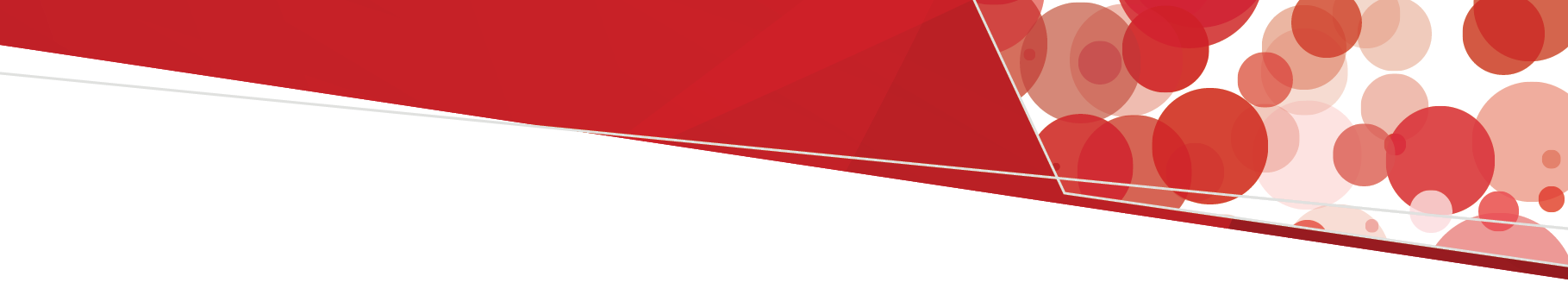 What is subcutaneous immunoglobulin (SCIg)?SCIg is an immunoglobulin similar to intravenous immunoglobulin (IVIg). It is made from plasma (the liquid part of blood containing important proteins like antibodies). Immunoglobulins (commonly known as antibodies) are used to treat people who are unable to make enough of their own, or their antibodies do not work properly. Immunoglobulin therapy in Australia has mostly been IVIg (through a drip into the vein). Immunoglobulin is now available as SCIg (an infusion into the fatty tissue under the skin) which may offer benefits for some patients.Why would I consider SCIg?SCIg is well tolerated and safe. The choice of IVIg or SCIg will depend on several factors and should be discussed with your treating doctor. The table below summarises the differences for you.Where do I find more information?SCIg has been approved in Australia for specific conditions; ask your doctor if you meet the criteria. If you want more information about SCIg or self-administration contact your doctor, Hospital SCIg Coordinator or Transfusion Nurse. Reference: ASCIA - Subcutaneous immunoglobulin (SCIg) therapy ASCIA PID Clinical Update (allergy.org.au)SCIgSCIgSCIgSCIgSCIgIVIgIVIgIVIgIVIgIVIg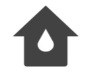 You can have it at home                          You can have it at home                          You can have it at home                          You can have it at home                          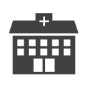 Therapy is usually in a hospitalTherapy is usually in a hospitalTherapy is usually in a hospitalYou give yourself the infusion into the fatty tissue under the skinYou give yourself the infusion into the fatty tissue under the skinYou give yourself the infusion into the fatty tissue under the skinYou give yourself the infusion into the fatty tissue under the skin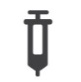 An intravenous infusion given by a health care professionalAn intravenous infusion given by a health care professionalAn intravenous infusion given by a health care professional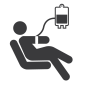 Must meet the SCIg criteriaCan be used in patients who have frequent reactions to IVIgMust meet the SCIg criteriaCan be used in patients who have frequent reactions to IVIgMust meet the SCIg criteriaCan be used in patients who have frequent reactions to IVIgMust meet the SCIg criteriaCan be used in patients who have frequent reactions to IVIgMust meet the SCIg criteriaCan be used in patients who have frequent reactions to IVIgMust meet IVIg criteriaMust meet IVIg criteriaMust meet IVIg criteriaMust meet IVIg criteriaMust meet IVIg criteriaCan be given at a time that fits into your routine, more flexibility and independence Fewer hospital visits, less expensive You must comply with the treatment plan                  Can be given at a time that fits into your routine, more flexibility and independence Fewer hospital visits, less expensive You must comply with the treatment plan                  Can be given at a time that fits into your routine, more flexibility and independence Fewer hospital visits, less expensive You must comply with the treatment plan                  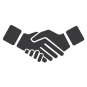 You are required to attend hospital every month or as required by your doctor [(set routine?)This may be arranged by the hospital at inconvenient times]You are required to attend hospital every month or as required by your doctor [(set routine?)This may be arranged by the hospital at inconvenient times]You are required to attend hospital every month or as required by your doctor [(set routine?)This may be arranged by the hospital at inconvenient times]You are required to attend hospital every month or as required by your doctor [(set routine?)This may be arranged by the hospital at inconvenient times]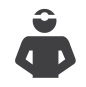 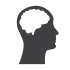 Must learn to put in a small needle, draw up the product, use the pump, document eventMust learn to put in a small needle, draw up the product, use the pump, document eventMust learn to put in a small needle, draw up the product, use the pump, document eventMust learn to put in a small needle, draw up the product, use the pump, document eventReport any reactions to the nurseReport any reactions to the nurseReport any reactions to the nurseReport any reactions to the nurseReport any reactions to the nurseApproximately 1 hour per infusion1–2 per weekApproximately 1 hour per infusion1–2 per weekApproximately 1 hour per infusion1–2 per weekApproximately 1 hour per infusion1–2 per weekApproximately 1 hour per infusion1–2 per week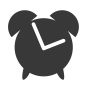 2–5 hours per infusion 1 per month (4 weeks) or as required by your doctor2–5 hours per infusion 1 per month (4 weeks) or as required by your doctor2–5 hours per infusion 1 per month (4 weeks) or as required by your doctor2–5 hours per infusion 1 per month (4 weeks) or as required by your doctor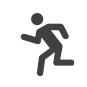 More even immunoglobulin levels; may mean fewer infectionsNo ‘wear off’ effect Local side effects: site swelling, redness and itching at injection site – these can last 1–2 daysMore even immunoglobulin levels; may mean fewer infectionsNo ‘wear off’ effect Local side effects: site swelling, redness and itching at injection site – these can last 1–2 daysMore even immunoglobulin levels; may mean fewer infectionsNo ‘wear off’ effect Local side effects: site swelling, redness and itching at injection site – these can last 1–2 daysMore even immunoglobulin levels; may mean fewer infectionsNo ‘wear off’ effect Local side effects: site swelling, redness and itching at injection site – these can last 1–2 daysRapid rise in immunoglobulin levels can cause side effects that last for a few days after the infusionImmunoglobulin levels taper off before your next therapy, when you maybe more likely to get an infectionYou may feel a ‘wear off’ effect, starting up to a week before your next treatment, when the immunoglobulin levels become low againRapid rise in immunoglobulin levels can cause side effects that last for a few days after the infusionImmunoglobulin levels taper off before your next therapy, when you maybe more likely to get an infectionYou may feel a ‘wear off’ effect, starting up to a week before your next treatment, when the immunoglobulin levels become low againRapid rise in immunoglobulin levels can cause side effects that last for a few days after the infusionImmunoglobulin levels taper off before your next therapy, when you maybe more likely to get an infectionYou may feel a ‘wear off’ effect, starting up to a week before your next treatment, when the immunoglobulin levels become low againRapid rise in immunoglobulin levels can cause side effects that last for a few days after the infusionImmunoglobulin levels taper off before your next therapy, when you maybe more likely to get an infectionYou may feel a ‘wear off’ effect, starting up to a week before your next treatment, when the immunoglobulin levels become low againRapid rise in immunoglobulin levels can cause side effects that last for a few days after the infusionImmunoglobulin levels taper off before your next therapy, when you maybe more likely to get an infectionYou may feel a ‘wear off’ effect, starting up to a week before your next treatment, when the immunoglobulin levels become low againCan take SCIg when travellingCan take SCIg when travelling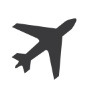 Can be difficult sometimes (unworkable) to arrange treatment when you travelCan be difficult sometimes (unworkable) to arrange treatment when you travelCan be difficult sometimes (unworkable) to arrange treatment when you travelCan be difficult sometimes (unworkable) to arrange treatment when you travel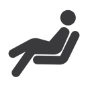 